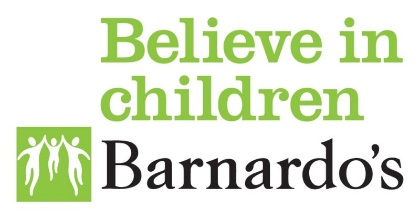 A copy of the YOU Trust’s Data Protection Policy can be provided on request.  ReferrerReferrerReferrerReferrerReferrerReferrerReferrerReferrerReferrerReferrerReferring Agency:Worker Name:Contact Details:Referring Agency:Worker Name:Contact Details:Referring Agency:Worker Name:Contact Details:Referring Agency:Worker Name:Contact Details:Referring Agency:Worker Name:Contact Details:Referring Agency:Worker Name:Contact Details:Referring Agency:Worker Name:Contact Details:Date Referred:Date Referred:Date Referred:Young Person’s DetailsYoung Person’s DetailsYoung Person’s DetailsYoung Person’s DetailsYoung Person’s DetailsYoung Person’s DetailsYoung Person’s DetailsYoung Person’s DetailsYoung Person’s DetailsYoung Person’s DetailsFirst Name: First Name: First Name: First Name: First Name: First Name: Surname: Surname: Surname: Surname: Also known as:Also known as:Also known as:Also known as:Also known as:Also known as:Also known as:Also known as:Also known as:Also known as:Date of Birth: Date of Birth: Date of Birth: Date of Birth: Date of Birth: Date of Birth: Date of Birth: Date of Birth: Date of Birth: Date of Birth: Address:  Postcode: Contact information for young person (if applicable):Telephone:Email:Address:  Postcode: Contact information for young person (if applicable):Telephone:Email:Address:  Postcode: Contact information for young person (if applicable):Telephone:Email:Address:  Postcode: Contact information for young person (if applicable):Telephone:Email:Address:  Postcode: Contact information for young person (if applicable):Telephone:Email:Address:  Postcode: Contact information for young person (if applicable):Telephone:Email:Address:  Postcode: Contact information for young person (if applicable):Telephone:Email:Address:  Postcode: Contact information for young person (if applicable):Telephone:Email:Address:  Postcode: Contact information for young person (if applicable):Telephone:Email:Address:  Postcode: Contact information for young person (if applicable):Telephone:Email:Can we send information to this address? Yes  No Can we send information to this address? Yes  No Can we send information to this address? Yes  No Can we send information to this address? Yes  No Can we send information to this address? Yes  No Can we send information to this address? Yes  No Can we send information to this address? Yes  No Can we send information to this address? Yes  No Can we send information to this address? Yes  No Can we send information to this address? Yes  No Does the individual being referred live with:Parent(s)         Relatives       Adopted        Carer(s)       Looked After Does the individual being referred live with:Parent(s)         Relatives       Adopted        Carer(s)       Looked After Does the individual being referred live with:Parent(s)         Relatives       Adopted        Carer(s)       Looked After Does the individual being referred live with:Parent(s)         Relatives       Adopted        Carer(s)       Looked After Does the individual being referred live with:Parent(s)         Relatives       Adopted        Carer(s)       Looked After Does the individual being referred live with:Parent(s)         Relatives       Adopted        Carer(s)       Looked After Does the individual being referred live with:Parent(s)         Relatives       Adopted        Carer(s)       Looked After Does the individual being referred live with:Parent(s)         Relatives       Adopted        Carer(s)       Looked After Does the individual being referred live with:Parent(s)         Relatives       Adopted        Carer(s)       Looked After Does the individual being referred live with:Parent(s)         Relatives       Adopted        Carer(s)       Looked After Is the young person known to the MET (missing exploited trafficked group)? Yes     No If trafficking is suspected, has a child NRM (national referral mechanism) form been completed? Yes    No  Is the young person known to the MET (missing exploited trafficked group)? Yes     No If trafficking is suspected, has a child NRM (national referral mechanism) form been completed? Yes    No  Is the young person known to the MET (missing exploited trafficked group)? Yes     No If trafficking is suspected, has a child NRM (national referral mechanism) form been completed? Yes    No  Is the young person known to the MET (missing exploited trafficked group)? Yes     No If trafficking is suspected, has a child NRM (national referral mechanism) form been completed? Yes    No  Is the young person known to the MET (missing exploited trafficked group)? Yes     No If trafficking is suspected, has a child NRM (national referral mechanism) form been completed? Yes    No  Is the young person known to the MET (missing exploited trafficked group)? Yes     No If trafficking is suspected, has a child NRM (national referral mechanism) form been completed? Yes    No  Is the young person known to the MET (missing exploited trafficked group)? Yes     No If trafficking is suspected, has a child NRM (national referral mechanism) form been completed? Yes    No  Is the young person known to the MET (missing exploited trafficked group)? Yes     No If trafficking is suspected, has a child NRM (national referral mechanism) form been completed? Yes    No  Is the young person known to the MET (missing exploited trafficked group)? Yes     No If trafficking is suspected, has a child NRM (national referral mechanism) form been completed? Yes    No  Is the young person known to the MET (missing exploited trafficked group)? Yes     No If trafficking is suspected, has a child NRM (national referral mechanism) form been completed? Yes    No  We request the following information for the purpose of helping our staff use the most respectful language when addressing our clients, in addition to understanding our client demographics better and fulfilling our grant reporting requirements. Please help us achieve this by providing answers to the following questions relating to the individual being referred.  Gender identity:  If ‘other’ please state: Sexual/Romantic Orientation:  If ‘other’ please state:Ethnic group/background:  If ‘other’ please state:Preferred pronoun:  If ‘other’ please state:We request the following information for the purpose of helping our staff use the most respectful language when addressing our clients, in addition to understanding our client demographics better and fulfilling our grant reporting requirements. Please help us achieve this by providing answers to the following questions relating to the individual being referred.  Gender identity:  If ‘other’ please state: Sexual/Romantic Orientation:  If ‘other’ please state:Ethnic group/background:  If ‘other’ please state:Preferred pronoun:  If ‘other’ please state:We request the following information for the purpose of helping our staff use the most respectful language when addressing our clients, in addition to understanding our client demographics better and fulfilling our grant reporting requirements. Please help us achieve this by providing answers to the following questions relating to the individual being referred.  Gender identity:  If ‘other’ please state: Sexual/Romantic Orientation:  If ‘other’ please state:Ethnic group/background:  If ‘other’ please state:Preferred pronoun:  If ‘other’ please state:We request the following information for the purpose of helping our staff use the most respectful language when addressing our clients, in addition to understanding our client demographics better and fulfilling our grant reporting requirements. Please help us achieve this by providing answers to the following questions relating to the individual being referred.  Gender identity:  If ‘other’ please state: Sexual/Romantic Orientation:  If ‘other’ please state:Ethnic group/background:  If ‘other’ please state:Preferred pronoun:  If ‘other’ please state:We request the following information for the purpose of helping our staff use the most respectful language when addressing our clients, in addition to understanding our client demographics better and fulfilling our grant reporting requirements. Please help us achieve this by providing answers to the following questions relating to the individual being referred.  Gender identity:  If ‘other’ please state: Sexual/Romantic Orientation:  If ‘other’ please state:Ethnic group/background:  If ‘other’ please state:Preferred pronoun:  If ‘other’ please state:We request the following information for the purpose of helping our staff use the most respectful language when addressing our clients, in addition to understanding our client demographics better and fulfilling our grant reporting requirements. Please help us achieve this by providing answers to the following questions relating to the individual being referred.  Gender identity:  If ‘other’ please state: Sexual/Romantic Orientation:  If ‘other’ please state:Ethnic group/background:  If ‘other’ please state:Preferred pronoun:  If ‘other’ please state:We request the following information for the purpose of helping our staff use the most respectful language when addressing our clients, in addition to understanding our client demographics better and fulfilling our grant reporting requirements. Please help us achieve this by providing answers to the following questions relating to the individual being referred.  Gender identity:  If ‘other’ please state: Sexual/Romantic Orientation:  If ‘other’ please state:Ethnic group/background:  If ‘other’ please state:Preferred pronoun:  If ‘other’ please state:We request the following information for the purpose of helping our staff use the most respectful language when addressing our clients, in addition to understanding our client demographics better and fulfilling our grant reporting requirements. Please help us achieve this by providing answers to the following questions relating to the individual being referred.  Gender identity:  If ‘other’ please state: Sexual/Romantic Orientation:  If ‘other’ please state:Ethnic group/background:  If ‘other’ please state:Preferred pronoun:  If ‘other’ please state:We request the following information for the purpose of helping our staff use the most respectful language when addressing our clients, in addition to understanding our client demographics better and fulfilling our grant reporting requirements. Please help us achieve this by providing answers to the following questions relating to the individual being referred.  Gender identity:  If ‘other’ please state: Sexual/Romantic Orientation:  If ‘other’ please state:Ethnic group/background:  If ‘other’ please state:Preferred pronoun:  If ‘other’ please state:We request the following information for the purpose of helping our staff use the most respectful language when addressing our clients, in addition to understanding our client demographics better and fulfilling our grant reporting requirements. Please help us achieve this by providing answers to the following questions relating to the individual being referred.  Gender identity:  If ‘other’ please state: Sexual/Romantic Orientation:  If ‘other’ please state:Ethnic group/background:  If ‘other’ please state:Preferred pronoun:  If ‘other’ please state:Parent/Carer DetailsParent/Carer DetailsParent/Carer DetailsParent/Carer DetailsParent/Carer DetailsParent/Carer DetailsParent/Carer DetailsParent/Carer DetailsParent/Carer DetailsParent/Carer DetailsName of person who holds parental responsibility:What is their relationship to the individual being referred? Does the individual being referred live with this person at the same address? Yes   No If no, what is the address of the person who holds parental responsibility: Is the parent/carer aware of the referral: Yes  No  Phone number of parent/carer: Email of parent/carer:Name of person who holds parental responsibility:What is their relationship to the individual being referred? Does the individual being referred live with this person at the same address? Yes   No If no, what is the address of the person who holds parental responsibility: Is the parent/carer aware of the referral: Yes  No  Phone number of parent/carer: Email of parent/carer:Name of person who holds parental responsibility:What is their relationship to the individual being referred? Does the individual being referred live with this person at the same address? Yes   No If no, what is the address of the person who holds parental responsibility: Is the parent/carer aware of the referral: Yes  No  Phone number of parent/carer: Email of parent/carer:Name of person who holds parental responsibility:What is their relationship to the individual being referred? Does the individual being referred live with this person at the same address? Yes   No If no, what is the address of the person who holds parental responsibility: Is the parent/carer aware of the referral: Yes  No  Phone number of parent/carer: Email of parent/carer:Name of person who holds parental responsibility:What is their relationship to the individual being referred? Does the individual being referred live with this person at the same address? Yes   No If no, what is the address of the person who holds parental responsibility: Is the parent/carer aware of the referral: Yes  No  Phone number of parent/carer: Email of parent/carer:Name of person who holds parental responsibility:What is their relationship to the individual being referred? Does the individual being referred live with this person at the same address? Yes   No If no, what is the address of the person who holds parental responsibility: Is the parent/carer aware of the referral: Yes  No  Phone number of parent/carer: Email of parent/carer:Name of person who holds parental responsibility:What is their relationship to the individual being referred? Does the individual being referred live with this person at the same address? Yes   No If no, what is the address of the person who holds parental responsibility: Is the parent/carer aware of the referral: Yes  No  Phone number of parent/carer: Email of parent/carer:Name of person who holds parental responsibility:What is their relationship to the individual being referred? Does the individual being referred live with this person at the same address? Yes   No If no, what is the address of the person who holds parental responsibility: Is the parent/carer aware of the referral: Yes  No  Phone number of parent/carer: Email of parent/carer:Name of person who holds parental responsibility:What is their relationship to the individual being referred? Does the individual being referred live with this person at the same address? Yes   No If no, what is the address of the person who holds parental responsibility: Is the parent/carer aware of the referral: Yes  No  Phone number of parent/carer: Email of parent/carer:Name of person who holds parental responsibility:What is their relationship to the individual being referred? Does the individual being referred live with this person at the same address? Yes   No If no, what is the address of the person who holds parental responsibility: Is the parent/carer aware of the referral: Yes  No  Phone number of parent/carer: Email of parent/carer:Main Point of Contact Regarding This Referral Main Point of Contact Regarding This Referral Main Point of Contact Regarding This Referral Main Point of Contact Regarding This Referral Main Point of Contact Regarding This Referral Main Point of Contact Regarding This Referral Main Point of Contact Regarding This Referral Main Point of Contact Regarding This Referral Main Point of Contact Regarding This Referral Main Point of Contact Regarding This Referral Young Person  Parent/Carer Is it safe to call: Yes  No Can we leave a voicemail? Yes  No Can we send a text? Yes  No  Can we send an email? Yes  No If NO – what is the reason for non-disclosure of this referral?Young Person  Parent/Carer Is it safe to call: Yes  No Can we leave a voicemail? Yes  No Can we send a text? Yes  No  Can we send an email? Yes  No If NO – what is the reason for non-disclosure of this referral?Young Person  Parent/Carer Is it safe to call: Yes  No Can we leave a voicemail? Yes  No Can we send a text? Yes  No  Can we send an email? Yes  No If NO – what is the reason for non-disclosure of this referral?Young Person  Parent/Carer Is it safe to call: Yes  No Can we leave a voicemail? Yes  No Can we send a text? Yes  No  Can we send an email? Yes  No If NO – what is the reason for non-disclosure of this referral?Young Person  Parent/Carer Is it safe to call: Yes  No Can we leave a voicemail? Yes  No Can we send a text? Yes  No  Can we send an email? Yes  No If NO – what is the reason for non-disclosure of this referral?Young Person  Parent/Carer Is it safe to call: Yes  No Can we leave a voicemail? Yes  No Can we send a text? Yes  No  Can we send an email? Yes  No If NO – what is the reason for non-disclosure of this referral?Young Person  Parent/Carer Is it safe to call: Yes  No Can we leave a voicemail? Yes  No Can we send a text? Yes  No  Can we send an email? Yes  No If NO – what is the reason for non-disclosure of this referral?Young Person  Parent/Carer Is it safe to call: Yes  No Can we leave a voicemail? Yes  No Can we send a text? Yes  No  Can we send an email? Yes  No If NO – what is the reason for non-disclosure of this referral?Young Person  Parent/Carer Is it safe to call: Yes  No Can we leave a voicemail? Yes  No Can we send a text? Yes  No  Can we send an email? Yes  No If NO – what is the reason for non-disclosure of this referral?Young Person  Parent/Carer Is it safe to call: Yes  No Can we leave a voicemail? Yes  No Can we send a text? Yes  No  Can we send an email? Yes  No If NO – what is the reason for non-disclosure of this referral?Preferred contact method: Preferred contact method: Preferred contact method: Preferred contact method: Preferred contact method: Preferred contact method: Preferred contact method: Preferred contact method: Preferred contact method: Preferred contact method: Reason for ReferralReason for ReferralReason for ReferralReason for ReferralReason for ReferralReason for ReferralReason for ReferralReason for ReferralReason for ReferralReason for ReferralPlease indicate the reason for referral and please provide details including any ongoing abuse, e.g. has it been reported to police, details of any ongoing investigation, other agencies involved and what support they are providing.Please indicate the reason for referral and please provide details including any ongoing abuse, e.g. has it been reported to police, details of any ongoing investigation, other agencies involved and what support they are providing.Please indicate the reason for referral and please provide details including any ongoing abuse, e.g. has it been reported to police, details of any ongoing investigation, other agencies involved and what support they are providing.Please indicate the reason for referral and please provide details including any ongoing abuse, e.g. has it been reported to police, details of any ongoing investigation, other agencies involved and what support they are providing.Please indicate the reason for referral and please provide details including any ongoing abuse, e.g. has it been reported to police, details of any ongoing investigation, other agencies involved and what support they are providing.Please indicate the reason for referral and please provide details including any ongoing abuse, e.g. has it been reported to police, details of any ongoing investigation, other agencies involved and what support they are providing.Please indicate the reason for referral and please provide details including any ongoing abuse, e.g. has it been reported to police, details of any ongoing investigation, other agencies involved and what support they are providing.Please indicate the reason for referral and please provide details including any ongoing abuse, e.g. has it been reported to police, details of any ongoing investigation, other agencies involved and what support they are providing.Please indicate the reason for referral and please provide details including any ongoing abuse, e.g. has it been reported to police, details of any ongoing investigation, other agencies involved and what support they are providing.Please indicate the reason for referral and please provide details including any ongoing abuse, e.g. has it been reported to police, details of any ongoing investigation, other agencies involved and what support they are providing.Other Agencies and EducationOther Agencies and EducationOther Agencies and EducationOther Agencies and EducationOther Agencies and EducationOther Agencies and EducationOther Agencies and EducationOther Agencies and EducationOther Agencies and EducationOther Agencies and EducationName of Agency:Name of Agency:Name of Agency:Name of Agency:Name of Agency:Name of allocated worker:Name of allocated worker:Name of allocated worker:Name of allocated worker:Name of allocated worker:Brief overview of support received by this agency:Brief overview of support received by this agency:Brief overview of support received by this agency:Brief overview of support received by this agency:Brief overview of support received by this agency:Brief overview of support received by this agency:Brief overview of support received by this agency:Brief overview of support received by this agency:Brief overview of support received by this agency:Brief overview of support received by this agency:Name of Agency:Name of Agency:Name of Agency:Name of Agency:Name of Agency:Name of allocated worker:Name of allocated worker:Name of allocated worker:Name of allocated worker:Name of allocated worker:Brief overview of support received by this agency:Brief overview of support received by this agency:Brief overview of support received by this agency:Brief overview of support received by this agency:Brief overview of support received by this agency:Brief overview of support received by this agency:Brief overview of support received by this agency:Brief overview of support received by this agency:Brief overview of support received by this agency:Brief overview of support received by this agency:Name of School/College:Name of School/College:Name of School/College:Name of School/College:Name of School/College:Name of key worker/pastoral support:Name of key worker/pastoral support:Name of key worker/pastoral support:Name of key worker/pastoral support:Name of key worker/pastoral support:Presenting IssuesPresenting IssuesPresenting IssuesPresenting IssuesPresenting IssuesPresenting IssuesPresenting IssuesPresenting IssuesPresenting IssuesPresenting IssuesPlease indicate any other issuesPlease indicate any other issuesPlease indicate any other issuesPlease indicate any other issuesPlease indicate any other issuesPlease indicate any other issuesPlease indicate any other issuesPlease indicate any other issuesPlease indicate any other issuesPlease indicate any other issuesAddictionMental Health (please give details)Mental Health (please give details)Mental Health (please give details)Mental Health (please give details)Mental Health (please give details)AngerAnxietyNeglectNeglectNeglectNeglectNeglectBereavement / LossPhysical abuse  Physical abuse  Physical abuse  Physical abuse  Physical abuse  CrimeRelationship issues Relationship issues Relationship issues Relationship issues Relationship issues DepressionSelf-Harm Self-Harm Self-Harm Self-Harm Self-Harm Emotional abuseSelf-Confidence Self-Confidence Self-Confidence Self-Confidence Self-Confidence Family issuesTrauma Trauma Trauma Trauma Trauma Gender / SexualityWelfare/Homelessness Welfare/Homelessness Welfare/Homelessness Welfare/Homelessness Welfare/Homelessness Physical Illness / Feeling unwellOther issues (please give details)Other issues (please give details)Other issues (please give details)Other issues (please give details)Other issues (please give details)Medical DetailsMedical DetailsMedical DetailsMedical DetailsMedical DetailsMedical DetailsMedical DetailsMedical DetailsMedical DetailsMedical DetailsWe will not disclose to the GP that the individual being referred is having counselling support. Their GP would only be contacted if we believed we needed to take direct action due to a risk to the individual’s health. We will not disclose to the GP that the individual being referred is having counselling support. Their GP would only be contacted if we believed we needed to take direct action due to a risk to the individual’s health. We will not disclose to the GP that the individual being referred is having counselling support. Their GP would only be contacted if we believed we needed to take direct action due to a risk to the individual’s health. We will not disclose to the GP that the individual being referred is having counselling support. Their GP would only be contacted if we believed we needed to take direct action due to a risk to the individual’s health. We will not disclose to the GP that the individual being referred is having counselling support. Their GP would only be contacted if we believed we needed to take direct action due to a risk to the individual’s health. We will not disclose to the GP that the individual being referred is having counselling support. Their GP would only be contacted if we believed we needed to take direct action due to a risk to the individual’s health. We will not disclose to the GP that the individual being referred is having counselling support. Their GP would only be contacted if we believed we needed to take direct action due to a risk to the individual’s health. We will not disclose to the GP that the individual being referred is having counselling support. Their GP would only be contacted if we believed we needed to take direct action due to a risk to the individual’s health. We will not disclose to the GP that the individual being referred is having counselling support. Their GP would only be contacted if we believed we needed to take direct action due to a risk to the individual’s health. We will not disclose to the GP that the individual being referred is having counselling support. Their GP would only be contacted if we believed we needed to take direct action due to a risk to the individual’s health. Doctor's Name:  Practice: Address: Postcode:Doctor's Name:  Practice: Address: Postcode:Doctor's Name:  Practice: Address: Postcode:Doctor's Name:  Practice: Address: Postcode:Doctor's Name:  Practice: Address: Postcode:Doctor's Name:  Practice: Address: Postcode:Doctor's Name:  Practice: Address: Postcode:Doctor's Name:  Practice: Address: Postcode:Doctor's Name:  Practice: Address: Postcode:Doctor's Name:  Practice: Address: Postcode:Has the individual being referred received any mental health diagnosis from their GP or any other mental health professional? Yes   No                                              Has the individual being referred received any mental health diagnosis from their GP or any other mental health professional? Yes   No                                              Has the individual being referred received any mental health diagnosis from their GP or any other mental health professional? Yes   No                                              Has the individual being referred received any mental health diagnosis from their GP or any other mental health professional? Yes   No                                              Has the individual being referred received any mental health diagnosis from their GP or any other mental health professional? Yes   No                                              Has the individual being referred received any mental health diagnosis from their GP or any other mental health professional? Yes   No                                              Has the individual being referred received any mental health diagnosis from their GP or any other mental health professional? Yes   No                                              Has the individual being referred received any mental health diagnosis from their GP or any other mental health professional? Yes   No                                              Has the individual being referred received any mental health diagnosis from their GP or any other mental health professional? Yes   No                                              Has the individual being referred received any mental health diagnosis from their GP or any other mental health professional? Yes   No                                              If yes, please give details: If yes, please give details: If yes, please give details: If yes, please give details: If yes, please give details: If yes, please give details: If yes, please give details: If yes, please give details: If yes, please give details: If yes, please give details: Is the individual being referred currently receiving any psychological therapy, counselling or mental health support from any other mental health professional? Yes   No                                              Is the individual being referred currently receiving any psychological therapy, counselling or mental health support from any other mental health professional? Yes   No                                              Is the individual being referred currently receiving any psychological therapy, counselling or mental health support from any other mental health professional? Yes   No                                              Is the individual being referred currently receiving any psychological therapy, counselling or mental health support from any other mental health professional? Yes   No                                              Is the individual being referred currently receiving any psychological therapy, counselling or mental health support from any other mental health professional? Yes   No                                              Is the individual being referred currently receiving any psychological therapy, counselling or mental health support from any other mental health professional? Yes   No                                              Is the individual being referred currently receiving any psychological therapy, counselling or mental health support from any other mental health professional? Yes   No                                              Is the individual being referred currently receiving any psychological therapy, counselling or mental health support from any other mental health professional? Yes   No                                              Is the individual being referred currently receiving any psychological therapy, counselling or mental health support from any other mental health professional? Yes   No                                              Is the individual being referred currently receiving any psychological therapy, counselling or mental health support from any other mental health professional? Yes   No                                              If yes, please give details:   If yes, please give details:   If yes, please give details:   If yes, please give details:   If yes, please give details:   If yes, please give details:   If yes, please give details:   If yes, please give details:   If yes, please give details:   If yes, please give details:   Please let us know if the individual being referred has experienced any of the following problems in the last month:Please let us know if the individual being referred has experienced any of the following problems in the last month:Please let us know if the individual being referred has experienced any of the following problems in the last month:Please let us know if the individual being referred has experienced any of the following problems in the last month:Please let us know if the individual being referred has experienced any of the following problems in the last month:Please let us know if the individual being referred has experienced any of the following problems in the last month:Please let us know if the individual being referred has experienced any of the following problems in the last month:Please let us know if the individual being referred has experienced any of the following problems in the last month:Please let us know if the individual being referred has experienced any of the following problems in the last month:Please let us know if the individual being referred has experienced any of the following problems in the last month:Thoughts of ending their lifeThoughts of ending their lifeSelf-harmSelf-harmSelf-harmSelf-harmTaking steps to end their lifeTaking steps to end their lifeHarm from another personHarm from another personHarm from another personHarm from another personHarm related to drugs or alcoholHarm related to drugs or alcoholHarm related to drugs or alcoholHarm related to drugs or alcoholIs the individual being referred currently on any medication? Yes  No                                           Is the individual being referred currently on any medication? Yes  No                                           Is the individual being referred currently on any medication? Yes  No                                           Is the individual being referred currently on any medication? Yes  No                                           Is the individual being referred currently on any medication? Yes  No                                           Is the individual being referred currently on any medication? Yes  No                                           Is the individual being referred currently on any medication? Yes  No                                           Is the individual being referred currently on any medication? Yes  No                                           Is the individual being referred currently on any medication? Yes  No                                           Is the individual being referred currently on any medication? Yes  No                                           If yes, please give details: If yes, please give details: If yes, please give details: If yes, please give details: If yes, please give details: If yes, please give details: If yes, please give details: If yes, please give details: If yes, please give details: If yes, please give details: Access to Counselling SessionsAccess to Counselling SessionsAccess to Counselling SessionsAccess to Counselling SessionsAccess to Counselling SessionsAccess to Counselling SessionsAccess to Counselling SessionsAccess to Counselling SessionsAccess to Counselling SessionsIn order to support access to sessions we need to seek more information about the individual being referred.Do they consider themselves to have a disability? Yes   No If yes please explain:Would they like us to be aware of any of the following where they may have difficulty or require additional support: What can we do to support them?In order to support access to sessions we need to seek more information about the individual being referred.Do they consider themselves to have a disability? Yes   No If yes please explain:Would they like us to be aware of any of the following where they may have difficulty or require additional support: What can we do to support them?In order to support access to sessions we need to seek more information about the individual being referred.Do they consider themselves to have a disability? Yes   No If yes please explain:Would they like us to be aware of any of the following where they may have difficulty or require additional support: What can we do to support them?In order to support access to sessions we need to seek more information about the individual being referred.Do they consider themselves to have a disability? Yes   No If yes please explain:Would they like us to be aware of any of the following where they may have difficulty or require additional support: What can we do to support them?In order to support access to sessions we need to seek more information about the individual being referred.Do they consider themselves to have a disability? Yes   No If yes please explain:Would they like us to be aware of any of the following where they may have difficulty or require additional support: What can we do to support them?In order to support access to sessions we need to seek more information about the individual being referred.Do they consider themselves to have a disability? Yes   No If yes please explain:Would they like us to be aware of any of the following where they may have difficulty or require additional support: What can we do to support them?In order to support access to sessions we need to seek more information about the individual being referred.Do they consider themselves to have a disability? Yes   No If yes please explain:Would they like us to be aware of any of the following where they may have difficulty or require additional support: What can we do to support them?In order to support access to sessions we need to seek more information about the individual being referred.Do they consider themselves to have a disability? Yes   No If yes please explain:Would they like us to be aware of any of the following where they may have difficulty or require additional support: What can we do to support them?In order to support access to sessions we need to seek more information about the individual being referred.Do they consider themselves to have a disability? Yes   No If yes please explain:Would they like us to be aware of any of the following where they may have difficulty or require additional support: What can we do to support them?What Happens NextSolent Rape and Sexual Assault Counselling Centre offer 1:1 and group support for people of all ages who have experienced rape and/or sexual assault. When a referral is received for a young person, our team may contact the referrer to gather further information if required before informing Barnardo’s of the young person’s details. Barnardo’s work in partnership with the Solent Rape and Sexual Assault Counselling Centre to provide all therapeutic support and counselling for young people. This service is:CHILD DIRECTED: This means we allow the child to focus on their difficulties in a way that best suits their strengths and their ideas of making change. We enable the child to lead the counselling sessions and talk about what they want to talk about.SYSTEMS FOCUSED: This means we may work with people involved in your child’s life to help support positive change. We will also work with you to help make a positive difference in your child’s life. 	STRENGTHS BASED: This means we use your child’s individual strengths and focus on helping them to make positive change to improve their emotional health and wellbeing. We do this by supporting them to build their own foundations for resilience and problem solving.OUTCOME INFORMED: This means we will ask your child how they feel at the end of each session and show them the progress they are making over the time they are within the service. This supports them to feel like they are achieving their goals and helps shapes the counsellor’s interventions.  ConsentPlease indicate if you have discussed this referral with the young person (aged 13+) or their parent/carer (12 and under) and received their consent to submit? Yes   No Please note that the referral cannot be accepted without consent of the young person or parent/carer. Please indicate if you have discussed this referral with the young person (aged 13+) or their parent/carer (12 and under) and received their consent to submit? Yes   No Please note that the referral cannot be accepted without consent of the young person or parent/carer. I consent to the information I have provided being processed and stored by Solent Rape Counselling and Counselling with You (part of The YOU Trust) in order to provide me with counselling services.  I consent to the information I have provided being processed and stored by Solent Rape Counselling and Counselling with You (part of The YOU Trust) in order to provide me with counselling services.  Signature of young person:  Date: I consent to the information I have provided being processed and stored by the Solent Rape and Sexual Assault Counselling Centre (part of The YOU Trust) in order to provide the individual referred with counselling services.  I consent to the information I have provided being processed and stored by the Solent Rape and Sexual Assault Counselling Centre (part of The YOU Trust) in order to provide the individual referred with counselling services.  Signature of parent/carer:  Date: 